У К Р А Ї Н АГОЛОВА ЧЕРНІВЕЦЬКОЇ ОБЛАСНОЇ РАДИРОЗПОРЯДЖЕННЯ21 грудня 2021 р.                                                                              № 567Про внесення змін до паспортівбюджетних програм на 2021 рікКеруючись статтею 22 Бюджетного кодексу України, частиною 7 статті 55 Закону України «Про місцеве самоврядування в Україні», Правилами складання паспортів бюджетних програм місцевих бюджетів та звітів про їх виконання затверджених наказом Міністерства фінансів України від 26.08.2014 № 836 «Про деякі питання запровадження програмно-цільового методу складання та виконання місцевих бюджетів» із змінами та доповненнями, відповідно до рішень сесій обласної ради VІІІ скликання від 16.12.2021 №321-5/21 «Про внесення змін до обласного бюджету Чернівецької області на 2021 рік»:1. Внести зміни до паспортів бюджетних програм на 2021 рік за КПКВК МБ 0110150 «Організаційне, інформаційно – аналітичне та матеріально - технічне забезпечення діяльності обласної ради, районної ради, районної у місті ради (у разі її створення), міської, селищної, сільської рад», КПКВК МБ 0110180 «Інша діяльність у сфері державного управління», затверджених розпорядженням голови обласної ради від 15.02.2021 №27 «Про затвердження паспортів бюджетних програм на 2021 рік» зі змінами, за КПКВК МБ 0117680 «Членські внески до асоціацій органів місцевого самоврядування», за КПКВК МБ 0118420 «Інші заходи у сфері засобів масової інформації» затверджених розпорядженням голови обласної ради від 14.04.2021 №64 «Про затвердження паспортів бюджетних програм на 2021 рік» зі змінами, виклавши їх у новій редакції, що додаються. 2. Рішенням сесії обласної ради VІІІ скликання від 16.09.2021 №205-4/21 внесені зміни до Регіональної програми розвитку міжнародного співробітництва Чернівецької області на 2021-2023 роки», через які втрачає чинність паспорт бюджетної програми за КПКВК МБ 0117700 «Реалізація програм допомоги і грантів Європейського Союзу, урядів іноземних держав, міжнародних організацій, донорських установ», який затверджений розпорядженням голови обласної ради від 14.04.2021 №64 «Про затвердження паспортів бюджетних програм на 2021 рік» та відповідно зменшені (відсутні) кошторисні призначення за зазначеним паспортом бюджетної програми. Голова обласної ради                                                       Олексій БОЙКО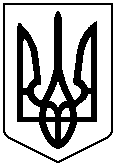 